DLE NAŘÍZENÍ ES 1907/2006 (REACH), 1272/2008 (CLP) a 2015/830  1.  ODDÍL 1: IDENTIFIKACE LÁTKY/SMĚSI A SPOLEČNOSTI/PODNIKU  1.1 Identifikátor výrobku  1.2 Příslušná určená použití látky nebo směsi a nedoporučená použití  1.3 Podrobné údaje o dodavateli bezpečnostního listu  Výrobce  Dodavatel  1.4 Telefonní číslo pro naléhavé situace  2.  ODDÍL 2: IDENTIFIKACE NEBEZPEČNOSTI  2.1 Klasifikace látky nebo směsi  Směrnice (ES) Č. 1272/2008 (CLP)    	Hořlavé kapaliny (Kategorie 2), H225  Podráždění očí (Kategorie 2), H319   Toxicita pro specifické cílové orgány - jednotlivá expozice (Kategorie 3), Centrální nervová soustava, H336   Pro plné znění výše uvedených H-vět, viz Oddíl 16. 2.2 Prvky označení  Symboly nebezpečí  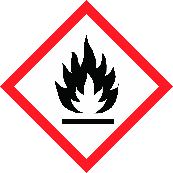 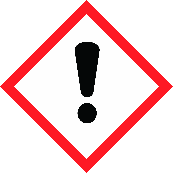 Signální slova  	Nebezpečí. Věty o nebezpečnosti  	H225 Vysoce hořlavá kapalina a páry 
H319 Způsobuje vážné podráždění očí  H336 Může způsobit ospalost nebo závratě. 3.  ODDÍL 3: SLOŽENÍ /INFORMACE O SLOŽKÁCH  3.1  Látky   	Nehodí se.  3.2 Směsi  Synonyma: roztok 2-propanolu, IPA ,Isopropyl alkohol Molární hmotnost: 601 g/mol Nebezpečné složky dle Nařízení (ES) No. 1272/2008 ES-Č. 200-661-7  Indexové č. 603- 117-00-0 H225, H319, H336   >= 70 - < 90 % Pro plné znění výše uvedených H-vět, viz Oddíl 16. 4.  ODDÍL 4: POKYNY PRO PRVNÍ POMOC  4.1 Popis první pomoci  4.2 Nejdůležitější akutní a opožděné symptomy a účinky   	Nejdůležitější známé symptomy a účinky jsou popsány na značení (viz Oddíl 2.2) nebo v Oddíle 11 4.3 Pokyn týkající se okamžité lékařské pomoci a zvláštního ošetření   	 Nepravděpodobné, avšak v případě potřeby nasaďte symptomatickou léčbu.  5.  ODDÍL 5: OPATŘENÍ PRO HAŠENÍ POŽÁRU  5.1  Hasicí prostředky  Vhodné hasicí prostředky 	Vhodné hasicí prostředky Použijte vodní sprchu, pěnu odolnou vůči alkoholu, hasicí prášek nebo oxid uhličitý. 5.2 Zvláštní nebezpečnost vyplývající z látky nebo směsi   	Oxidy uhlíku.  5.3 Pokyny pro hasiče  6.  ODDÍL 6: OPATŘENÍ V PŘÍPADĚ NÁHODNÉHO ÚNIKU  6.1 Opatření na ochranu osob, ochranné prostředky a nouzové postupy   	Zajistěte adekvátní ventilaci. Zamezte vdechování výparů. Chraňte před zdroji zapálení. Při delší expozici pokožky noste vhodné rukavice.   6.2 Opatření na ochranu životního prostředí   	Zamezte úniku většího množství do povrchových vod nebo kanalizace.  6.3 Metody a materiál pro omezení úniku a pro čištění   	Absorbujte pomocí písku, zeminy nebo jiného vhodného absorpčního materiálu.  6.4 Odkaz na jiné oddíly   	Viz také Oddíl 8, 13.  7.  ODDÍL 7: ZACHÁZENÍ A SKLADOVÁNÍ  7.1 Opatření pro bezpečné zacházení   	Zamezte kontaktu s očima. Zamezte vdechování výparů. Chraňte před zdroji zapálení - Zákaz kouření.   7.2 Podmínky pro bezpečné skladování látek a směsí včetně neslučitelných látek a směsí  7.3 Specifické konečné / specifická konečná použití   	Kromě použití uvedeného v bodě 1.1, nejsou uvedena žádná další použití. 8.  ODDÍL 8: OMEZOVÁNÍ EXPOZICE/OSOBNÍ OCHRANNÉ PROSTŘEDKY  8.1 Kontrolní parametry  8.1.1 Limity profesní expozice 	   	 8.2 Kontrola expozice  8.1.2. Vhodná konstrukční opatření	Při manipulaci dodržujte hygienické zásady a bezpečnostní postupy. Před přestávkami a po skončení práce si umyjte ruce.  8.2.2. Osobní ochranné prostředky	Při určeném použití nejsou obvykle potřeba. Při manipulaci s větším množstvím nebo za nestandardních podmínek je doporučeno následující:  Ochrana očí 	Noste ochranu očí s bočním krytím (EN166).  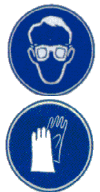 Ochrana pokožky  	Noste rukavice. Zvolené ochranné rukavice musí splňovat specifikace Směrnice 89/686/EHS a odvozené normy EN 374 9.  ODDÍL 9: FYZIKÁLNÍ A CHEMICKÉ VLASTNOSTI  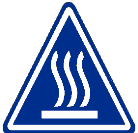 9.1 Informace o základních fyzikálních a chemických vlastnostech  9.2 Další informace   	Nejsou.  10.  ODDÍL 10: STÁLOST A REAKTIVITA  10.1 Reaktivita   	Žádná se nepředpokládá.  10.2 Chemická stálost   	Stabilní za normálních podmínek.  10.3 Možnost nebezpečných reakcí   	Žádné nebezpečné reakce při určeném použití.  10.4 Podmínky, kterým je třeba zabránit   	Teplo, plameny a jiskry.  10.5 Neslučitelné materiály   	Hliník. Oxidační činidla.   10.6 Nebezpečné produkty rozkladu   	Nejsou známy žádné nebezpečné produkty rozkladu.  11.  ODDÍL 11: TOXIKOLOGICKÉ INFORMACE  11.1  Informace o toxikologických účincích  11.2  Další informace   	Neznámé.  12.  ODDÍL 12: EKOLOGICKÉ INFORMACE  12.1 Toxicita  12.2 Perzistence a rozložitelnost   	Neklasifikováno  12.3 Bioakumulativní potenciál   	Neklasifikováno  12.4 Mobilita v půdě:   	Neklasifikováno  12.5 Výsledky hodnocení PBT a vPvB   	Tato látka/směs neobsahuje žádné složky, které by byly považovány za perzistentní, bioakumulující se a toxické (PBT) nebo vysoce perzistentní a vysoce bioakumulující se (vPvB) při koncentracích 0,1 % a vyšších. 12.6 Jiné nepříznivé účinky   	Neznámé.  13.  ODDÍL 13: POKYNY PRO ODSTRAŇOVÁNÍ  13.1  Metody nakládání s odpady   	Produkt: Spalte ve spalovací peci s přídavným hořákem a čističkou plynu, ovšem je třeba dávat pozor při zapalování, protože tento výrobek je vysoce hořlavý. Přebytečné nebo recyklovatelné roztoky předejte licencované společnosti k likvidaci.   Kontaminovaný obal: Zlikvidujte stejně jako výrobek. 13.2  Další informace   	Pro tento výrobek nejsou požadována žádná zvláštní opatření.  14.  ODDÍL 14: INFORMACE PRO PŘEPRAVU  VÝROBEK NENÍ KLASIFIKOVÁN JAKO NEBEZPEČNÝ PRO PŘEPRAVU. (Omezené množství) 15.  ODDÍL 15: INFORMACE O PŘEDPISECH  15.1 Nařízení týkající se bezpečnosti, zdraví a životního prostředí/specifické právní předpisy týkající se látky nebo směsi  Evropské předpisy -  Oprávnění nebo omezení použití  Národní předpisy  Další 	Nejsou známé.  15.2   Posouzení chemické bezpečnosti   	Posouzení chemické bezpečnosti REACH nebylo provedeno.  16.  ODDÍL 16: DALŠÍ INFORMACE  Následující oddíly obsahují revize nebo nová ustanovení:  	  LEGENDA  Symboly nebezpečí  Věty o nebezpečnosti  	Plné znění H-vět uvedených v oddílech 2 a 3. 
H225 Vysoce hořlavá kapalina a páry.   H319 Způsobuje vážné podráždění očí.   H336 Může způsobit ospalost nebo závratě. STOT: Toxicita pro specifické cílové orgány  vPvB : Vysoce perzistentní a vysoce bioakumulativní  Vyloučení odpovědnosti  	Informace uvedené v tomto dokumentu nebo jinak poskytnuté uživatelům považujeme za přesné a poskytujeme je v dobré víře, ale odpovědnost za posouzení vhodnosti tohoto výrobku pro konkrétní požití má uživatel. Optimum Medical Solutions Limited neposkytuje žádnou záruku, pokud jde o vhodnost výrobku pro jakýkoli konkrétní účel, a jakékoliv odvozené záruky nebo povinnosti (zákonné nebo jiné) jsou vyloučeny vyjma případů, kdy toto vyloučení znemožňuje zákon. Společnost Optimum Medical Solutions Limited nepřebírá žádnou odpovědnost za ztráty nebo škody (jiné než škody způsobené úmrtím nebo zraněním způsobeným vadným výrobkem, pokud je to prokázáno) způsobené použitím informací uvedených v tomto dokumentu.  Nelze předpokládat nezatížení patenty, autorskými právy nebo průmyslovými vzory.   Název výrobku  Desinfekční polštářky OptiPro Pre-injection Wipes (70% Isopropyl) Kód výrobku 1102 Č. CAS  Nehodí se.  Č. ES  Nehodí se.  Č. registrace REACH  Neznámé.  Určené použití  Pro přípravu kůže před injekcí.  Nedoporučená použití  Pouze pro zevní použití. Identifikace společnosti  Optimum Medical Solutions Limited  Adresa výrobce  Tennant Hall, Blenheim Grove  Leeds  PSČ  LS2 9ET Telefon:  +44 (0) 113 263 3849  Fax  +44 (0) 114 238 3826  E-mail  enquiries@optimummedical.co.uk  Pracovní doba  Po - Pá 09:00 - 17:00  Identifikace společnosti  Optimum Medical Solutions Limited  Adresa dodavatele  Tennant Hall, Blenheim Grove  Leeds PSČ  LS2 9ET  Telefon:  +44 (0) 113 263 3849 Fax  +44 (0) 114 238 3826  E-mail  enquiries@optimummedical.co.uk  Pracovní doba  Po - Pá 09:00 - 17:00  Tel. č. pro naléhavé situace  0845 643 5479  Kontakt  enquiries@optimummedical.co.uk  Toxikologické informační středisko ČR:Tel. 224 91 92 93, 224 91 54 02, https://www.tis-cz.cz/Dle Nařízení (ES) č. 1272/2008 (CLP) Název výrobku  Desinfekční polštářky OptiPro Pre-injection Wipes (70% Isopropyl) Pokyny pro bezpečné zacházení  P210 Chraňte před teplem, horkými povrchy, jiskrami, otevřeným ohněm a jinými zdroji zapálení. Zákaz kouření.   P305+P351+P338 PŘI ZASAŽENÍ OČÍ: Několik minut opatrně oplachujte vodou. Vyjměte kontaktní čočky, jsou-li nasazeny, a pokud je lze vyjmout snadno. Pokračujte ve vyplachování.   P337+P313	Přetrvává-li podráždění očí: Vyhledejte lékařskou pomoc/ošetření.  
 P403 + P235 Skladujte na dobře větraném místě. Uchovávejte v chladu.  2.3 Další nebezpečnost  Tato látka/směs neobsahuje žádné složky, které by byly považovány za perzistentní, bioakumulující se a toxické (PBT) nebo vysoce perzistentní a vysoce bioakumulující se  (vPvB) při koncentracích 0,1 % a vyšších.  2.4  Další informace  Nejsou.  Složka Klasifikace Koncentrace 2-Propanol 2-Propanol 2-Propanol Při vdechnutí  Při dýchacích potížích přesuňte postiženého na čerstvý vzduch a nechte ho odpočívat v poloze usnadňující dýchání. Vyhledejte lékaře. Při zasažení pokožky  Přetrvá-li podráždění, zarudnutí nebo otok, omyjte pokožku vodou. Vyhledejte lékaře. Při zasažení očí  Vyplachujte oči vodou po dobu alespoň 15 minut. Vyhledejte lékaře. Při požití  Vypláchněte ústa vodou. Vyhledejte lékaře. V případě potřeby použijte autonomní dýchací přístroj. 5.3  Další informace  Neotevřené nádoby chlaďte vodní sprchou. Skladujte na chladném místě.  Zajistěte, aby byly nádoby zavřené. Teplota skladování  Pokojová.  Skladovací životnost  Stabilní za normálních podmínek.  Neslučitelné materiály  Nejsou známy.  Složka Č. CAS Hodnota, Způsob expozice Kontrolní parametry Základ 2-Propanol 67-63-0 STEL 500 ppm 1250 mg/m3 UK. EH40 WEL - Limitní hodnoty expozice na pracovišti TWA 400 ppm  999 mg/m3 UK. EH40 WEL - Limitní hodnoty expozice na pracovišti    Ochrana dýchacích cest  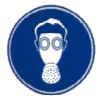 Pokud posouzení rizik indikuje použití dýchacích přístrojů čisticích vzduch, použijte jako záložní řešení ke konstrukčním opatřením celoobličejový dýchací přístroj (USA) s kombinovaným filtrem nebo filtračními vložkami ABEK (EN 14387). Pokud je dýchací přístroj jediný ochranný prostředek, použijte celoobličejový autonomní dýchací přístroj. Používejte dýchací přístroje a komponenty zkoušené a schválené v souladu s příslušnými normami, jako jsou NIOSH (USA) nebo CEN (EU). Pokud posouzení rizik indikuje použití dýchacích přístrojů čisticích vzduch, použijte jako záložní řešení ke konstrukčním opatřením celoobličejový dýchací přístroj (USA) s kombinovaným filtrem nebo filtračními vložkami ABEK (EN 14387). Pokud je dýchací přístroj jediný ochranný prostředek, použijte celoobličejový autonomní dýchací přístroj. Používejte dýchací přístroje a komponenty zkoušené a schválené v souladu s příslušnými normami, jako jsou NIOSH (USA) nebo CEN (EU). Tepelná nebezpečí  Používejte vhodný ochranný oděv.  Používejte vhodný ochranný oděv.  8.3.2.  Omezování expozice životního prostředí 8.3.2.  Omezování expozice životního prostředí Zamezte úniku většího množství do povrchových vod nebo kanalizace.  Vzhled  Barva Kapalina absorbovaná do netkané polypropylenové textilie.  Bez barvy  Zápach  Charakteristický.  Prahová hodnota zápachu  Neznámé. pH  Neznámé.  Bot tání/tuhnutí  Neznámé.  Bod varu/ Rozmezí teplot varu  Neznámé.  Bod vzplanutí  22,2°C Uzavřený kelímek  Rychlost odpařování  Neznámé.  Hořlavost (pevné skupenství, plyn)  Hořlavý produkt. Horní/dolní mez hořlavosti nebo výbušnosti Neznámá.  Tlak par  Neznámý.  Hustota par  Neznámá.  Hustota (g/ml)  Neznámá.  Relativní hustota  Neznámá.  Rozpustnost  Rozpustnost (voda) : Neznámá.  Rozpustnost (jiná) : Neznámá.  Rozdělovací koeficient: n-oktanol/voda  Neznámý.  Teplota samovznícení  Neznámá.  Teplota rozkladu (°C)  Neznámá.  Viskozita  Neznámá.  Výbušné vlastnosti  Neznámé.  Oxidační vlastnosti  Neznámé.  Akutní toxicita - Při požití  Údaje nejsou k dispozici. Akutní toxicita – Při zasažení pokožky  Údaje nejsou k dispozici. Akutní toxicita - Při vdechnutí  Údaje nejsou k dispozici. Poleptání/podráždění pokožky  Údaje nejsou k dispozici. Těžké poškození/podráždění očí  Údaje nejsou k dispozici. Senzibilace kůže  Nehrozí senzibilace kůže. Senzibilace dýchacích cest  Neklasifikováno  Mutagenita zárodečných buněk  Údaje nejsou k dispozici. Karcinogenita  IARC: 3 - Skupina 3: Není klasifikováno jako karcinogenní pro člověka (2-Propanol) Reprodukční toxicita  Údaje nejsou k dispozici.  Laktace  Neklasifikováno  STOT - jedna expozice  Neklasifikováno  STOT - opakovaná expozice  Neklasifikováno  Nebezpečí při vdechnutí  Neklasifikováno  Toxicita  - Vodní bezobratlí   Neklasifikováno  Toxicita - Ryby  Neklasifikováno  Toxicita - Řasy  Neklasifikováno  Toxicita - Sediment  Neklasifikováno  Toxicita - Suchozemská  Neklasifikováno  Seznam kandidátů na látky vzbuzující mimořádné obavy  Není na seznamu  REACH: PŘÍLOHA XIV Seznam látek podléhajících povolení  Není na seznamu  REACH: Příloha XVII Omezování výroby, 
uvádění na trh a používání některých nebezpečných látek, přípravků a předmětů  Není na seznamu  Průběžný akční plán Společenství  (CoRAP)  Není na seznamu  Nařízení Evropského parlamentu a Rady (EU) č. 850/2004 o perzistentních organických znečišťujících látkách  Není na seznamu  Nařízení (ES) Evropského parlamentu a Rady č. 2037/2000 
o látkách, které poškozují ozonovou vrstvu Není na seznamu  Nařízení Evropského parlamentu a Rady (EU) č. 649/2012 
o vývozu a dovozu nebezpečných chemických látek  Není na seznamu  Pokyny pro bezpečné zacházení  P210 Chraňte před teplem, horkými povrchy, jiskrami, otevřeným ohněm a jinými zdroji zapálení. Zákaz kouření.   P305+P351+P338 PŘI ZASAŽENÍ OČÍ: Několik minut opatrně oplachujte vodou. Vyjměte kontaktní čočky, jsou-li nasazeny a pokud je lze vyjmout snadno. Pokračujte ve vyplachování.   P337+P313	Přetrvává-li podráždění očí: Vyhledejte lékařskou pomoc/ošetření.   P403 + P235 Skladujte na dobře větraném místě. Uchovávejte v chladu.  Zkratky  CAS : Chemical Abstracts Service  CLP: Nařízení (ES) č. 1272/2008 o klasifikaci a označování látek a směsí  DNEL: Odvozená úroveň, při které nedochází k nepříznivým účinkům  ES: Evropské společenství  EINECS: Evropský inventář existujících komerčních chemických látek  LTEL: Limit pro dlouhodobou expozici  PBT: Perzistentní, bioakumulující se a toxické  PNEC: Odhad koncentrace, při které nedochází k nepříznivým účinkům  REACH : Registraci, hodnocení, povolování a omezení chemických látek  STEL: Limit pro krátkodobou expozici  